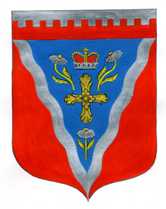 Администрациямуниципального образования Ромашкинское сельское поселениемуниципального образования Приозерский муниципальный район Ленинградской областиП О С Т А Н О В Л Е Н И Еот 09 октября  2018 г.                                                                                                          № 289Руководствуясь приказом Министерства строительства и жилищно-коммунального хозяйства Российской Федерации от 12 сентября 2018г. №572/пр «О показателях средней рыночной стоимости одного квадратного метра общей площади жилого помещения по субъектам Российской Федерации на IV квартал 2018 года»,  Методическими рекомендациями по определению норматива стоимости одного квадратного метра общей площади жилья в муниципальных образованиях Ленинградской области и стоимости одного квадратного метра общей площади жилья в сельской местности Ленинградской области, утвержденными распоряжением Комитета по строительству Ленинградской области от 04 декабря 2015 года № 552 «О мерах по обеспечению осуществления полномочий комитета по строительству Ленинградской области по расчету размера субсидий и социальных выплат, предоставленных за счет средств областного бюджета Ленинградской области в рамках реализации на территории Ленинградской области федеральных целевых программ и государственных программ Ленинградской области», Уставом муниципального образования Ромашкинское сельское поселение муниципального образования Приозерский муниципальный район Ленинградской области, администрация муниципального образования Ромашкинское сельское поселение муниципального образования Приозерский муниципальный район Ленинградской области ПОСТАНОВЛЯЕТ: 1. Утвердить на четвертый квартал 2018 года норматив стоимости одного квадратного метра общей площади жилья на территории муниципального образования Ромашкинское сельское поселение муниципального образования Приозерский муниципальный район Ленинградской области, применяемый в рамках реализации подпрограммы «Обеспечение жильем молодых семей» государственной программы «Обеспечение доступным и комфортным жильем и коммунальными услугами граждан РФ»,  подпрограмм «Жилье для молодежи» и «Поддержка граждан, нуждающихся в улучшении жилищных условий, на основе принципов ипотечного кредитования в Ленинградской области» государственной программы Ленинградской области «Обеспечение качественным жильем граждан на территории Ленинградской области, в размере 43 655 рубля 00 копеек (исходные данные приведены в приложении).2. Довести до сведения населения, проживающего на территории муниципального образования Ромашкинское сельское поселение муниципального образования Приозерский муниципальный район Ленинградской области, настоящее постановление путём его опубликования в средствах массовой информации.3. Настоящее постановление вступает в силу с даты его официального опубликования.4. Контроль за исполнением настоящего постановления оставляю за собой.Глава  администрации		                                                   	                 С.В.Танков                Исп. Момот Е.А. тел. 88137999515Дело – 3; Отдел по жилищной политике администрации МО Приозерский муниципальный район Ленинградской области – 1. Приложение 1                                                                            к постановлению администрации МО Ромашкинское сельское поселениеМО Приозерский муниципальный район Ленинградской областиот 09.10.2018года № 289РАСЧЕТстоимости 1 кв. метра общей площади жилья на 4 квартал 2018 года по муниципальному образованию Ромашкинское сельское поселениемуниципального образования Приозерский муниципальный район Ленинградской области                                                                      1 этап. Ст.дог. – 42 006руб.по МО Ромашкинское сельское поселение нет                                                                                                                           (ФЦП «Устойчивое развитие сельских территорий на 2014-2017гг. и на период до 2020 года» - площадь 34,6 кв.м. стоимость 1 453 407,6 п.Починок  Ларионовское СП)Ст. кред.- 38 000 руб.кв./мв III квартале 2018 года на территории МО Ромашкинское сельское поселение сделок у АО «ЛенОблАИЖК»  не было38 000 руб.кв./м – ООО Александр Недвижимость Ст. строй =  48 000, 00 руб./кв.м. (по данным ООО «ВикингСтройИнвест) Ст. стат.= (52 881 + 51 411) :2 = 52 146  руб./ кв.м.  - (письмо  начальника ОГС в г.Приозерске   Ларичевой Л.М.   от 03.10.2018 года).Ст.Стат.    52 881 руб./кв.м.  (первичный рынок по Ленинградской области ),Ст.Стат.   51 411  руб./кв.м.   (вторичный рынок по Ленинградской области )2 этап.             Ср.кв.м.=Ст. дог. х 0,92  + Ст.кредит.х0,92 + Ст. стат  + Ст. строй                                                 NСр.кв.м.= 42 006 х 0,92 + 38 000 х 0,92 + 52 146 + 48 000 =  43 438 руб./кв.м                                             4                3 этап.СТ. кв.м = Ср. кв.м. х К_ дефлК дефл – дефлятор на очередной квартал, определяемый на основании ежеквартальных индексов – дефляторов Минэкономразвития РоссииК дефл. = 1, 005СТ. кв.м. = 43 438 x 1,005= 43 655 руб./кв.м.СТ. кв.м.= 43 655 руб./кв.м. «О нормативе стоимости одного квадратного метра общей площади жилья на четвертый квартал 2018 года на территории муниципального образования Ромашкинское сельское поселение муниципального образования Приозерский муниципальный район Ленинградской области»Наименование     муниципального образования Утвержденный норматив стоимости одного квадратного метра общей площади жилого помещения на 4 квартал 2018 годаРасчётные показателиРасчётные показателиРасчётные показателиРасчётные показателиРасчётные показателиРасчётные показателиНаименование     муниципального образования Утвержденный норматив стоимости одного квадратного метра общей площади жилого помещения на 4 квартал 2018 годаСТ кв.м.Ср     кв.м.Ст      догСт   кредитСт   стройСт   статРомашкинское сельское поселение43 65543 655    43 43842 00638 0004800052 146